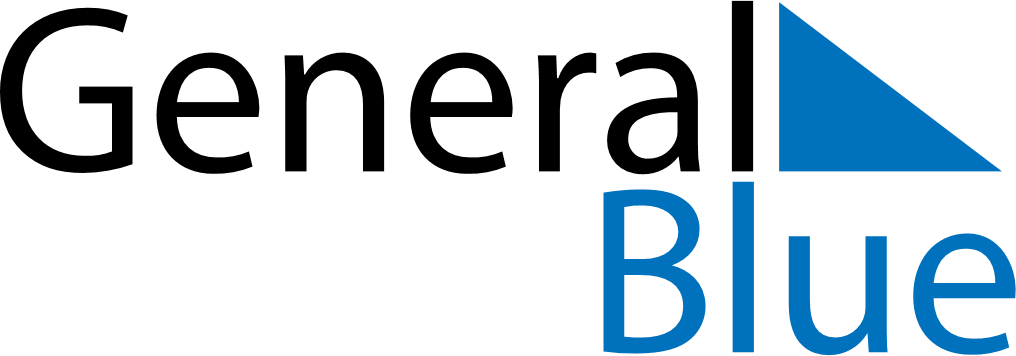 June 2021June 2021June 2021KenyaKenyaSUNMONTUEWEDTHUFRISAT12345Madaraka Day6789101112131415161718192021222324252627282930